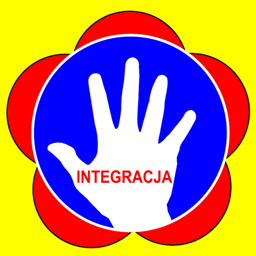 PRZEDSZKOLE PUBLICZNE NR 19  Z ODDZIAŁAMI INTEGRACYJNYMI W RADOMIU ul. Batalionów Chłopskich 18 26 – 600 Radom tel./fax: 48 331 – 00 – 66               e-mail: poczta@pp19.radom.pl www.przedszkole19.radom.plPrzedszkole Publiczne nr 19 z Oddziałami Integracyjnymi w Radomiuzaprasza do udziałuw II Ogólnopolskim Konkursie Plastycznym ,,BROWN BEAR, BROWN BEAR, WHAT DO YOU SEE?’’1.Organizator konkursu:
Organizatorem konkursu jest  Przedszkole Publiczne nr 19 z Oddziałami Integracyjnymi z siedzibą w Radomiu przy ul. Batalionów Chłopskich 18. 2.Odbiorcy:
Przedszkola miejskie publiczne i niepubliczne z całej Polski.3. Cele konkursu:
• rozbudzanie zainteresowania językiem angielskim oraz zamiłowania do książek,
• kształtowanie umiejętności posługiwania się różnorodnymi technikami
plastycznymi,
• rozwijanie wyobraźni, pomysłowości i kreatywności dzieci,
• budzenie poczucia odpowiedzialności i satysfakcji z wykonanej pracy.
4. Regulamin konkursu:
•Konkurs jest przeznaczony dla dzieci w wieku przedszkolnym (5– 6 lat).
•Tematyka konkursu jest inspirowana literaturą anglojęzyczną dla dzieci – książką:
„Brown Bear, brown bear, what do you see?” autorstwa Eric Carle
•Zadaniem uczestników konkursu jest przygotowanie według własnego pomysłu
pracy plastycznej prezentującej wybranego bohatera książki „Brown Bear, brown bear, what do you see?”•Pracę plastyczną należy wykonać w dowolnej technice płaskiej (bez materiałów sypkich), format pracy – A4.
•Każda placówka może przesłać maksymalnie 2 prace konkursowe.                 W konkursie biorą udział wyłącznie prace indywidualne.
•Każdą pracę konkursową należy opatrzyć metryczką załącznik 1
•Wraz z pracami konkursowymi należy przesłać organizatorowi zgody rodziców / opiekunów prawnych na przetwarzanie danych osobowych dziecka biorącego udział w konkursie, które stanowią załącznik numer 2 do niniejszego regulaminu.
•Prace należy przesłać na adres organizatora konkursu:Grupa IIIPrzedszkole Publiczne nr 19 z Oddziałami IntegracyjnymiUl. Batalionów Chłopskich 18 26-600 RadomTermin dostarczenia prac: do dnia 20.01. 2023 r. (decyduje data
dotarcia prac konkursowych do organizatora).Prace konkursowe pozostają własnością organizatora.5. Rozstrzygnięcie konkursu:
•Prace będą oceniane przez komisję konkursową powołane przez organizatora. Przy ocenie uwzględniane będą następujące kryteria:
➢samodzielność wykonania pracy
➢pomysłowość wykonania
➢zastosowana technika plastyczna
➢ogólne wrażenie artystyczne.
•Rozstrzygnięcie konkursu odbędzie się w dniu 10.02. 2023 r.                                       w siedzibie Przedszkola Publicznego nr 19 z Oddziałami Integracyjnymi                      w Radomiu.
Wyniki konkursu zostaną opublikowane na stronie organizatora na stronie internetowej przedszkola Publiczne Przedszkole nr 19  z Oddziałami Integracyjnymi w Radomiu (pp19.radom.pl) w zakładce-aktualności oraz na www.blizejprzedszkola.pl  w dniu 10.02. 2023 r.
•W ramach konkursu zostaną  nagrodzone I, II oraz III miejsce. Każdy                         z uczestników konkursu otrzyma pamiątkowy dyplom.
6. Uwagi końcowe:
•Organizator zastrzega sobie prawo do zmiany regulaminu. O wszelkich zmianach uczestnicy zostaną poinformowani mailowo.                                                      • Udział w konkursie jest równoznaczny z akceptacją regulaminu oraz przekazaniem praw autorskich organizatorowi konkursu.                                                                                           •Przystąpienie do konkursu jest jednoznaczne z zapoznaniem się oraz zaakceptowaniem zamieszczonej poniżej klauzuli informacyjnej z zakresu ochrony danych osobowych, a co za tym idzie uczestnicy wyrażają zgodę na przetwarzanie danych osobowych na cele związane z konkursem.                                                                                                                                        •Autorzy zgadzają się na publikowanie fotografii swojej pracy konkursowej.
•Szczegółowych informacji udziela osoba odpowiedzialna za organizację
konkursu: Ewa Stawczyk, tel. 507377996, mali: e.stawczyk@pp19.radom.pl  Marta Stawczyk, Tel. 605-057-395, mail: m.stawczyk@pp19.radom.plZałącznik 1METRYCZKA PRACY KONKURSOWEJ PRZYGOTOWANEJ NA I OGÓLNOPOLSKI KONKURS PLASTYCZNY ,,BROWN BEAR, BROWN BEAR, WHAT DO YOU SEE?’’Załącznik 2
ZGODA RODZICÓW / OPIEKUNÓW PRAWNYCH 
NA PRZETWARZANIE DANYCH OSOBOWYCH 
UCZESTNIKA KONKURSU 
Wyrażam zgodę na przetwarzanie danych osobowych mojego dziecka
.......................................................................................................
przez Przedszkole Publiczne nr 19z Oddziałami  w Radomiu w celu
organizacji i przeprowadzenia II Ogólnopolskiego Konkursu Plastycznego „BROWN BEAR, BROWN BEAR, WHAT DO YOU SEE?”  zgodnie z ustawą z dnia 10 maja 2018 roku                             o ochronie danych osobowych. Podanie danych jest dobrowolne, jednakże odmowa ich podania jest równoznaczna z brakiem możliwości udziału w konkursie. Podającym dane
przysługuje prawo do wglądu i poprawienia swoich danych osobowych.
Administratorem danych osobowych jest Przedszkole Publiczne nr 19 z Oddziałami Integracyjnymi w Radomiu przy ul. Batalionów Chłopskich 18. Administrator danych zapewnia ochronę podanych danych osobowych. Dane osobowe będą przekazywane wyłącznie
podmiotom uprawnionym do ich otrzymania na podstawie przepisów prawa lub na
podstawie umowy powierzenia przetwarzania danych osobowych w oparciu                                             o wyrażone zgody.
.................................................
Miejscowość, data i podpis rodzica / opiekuna prawnego
Wyrażam zgodę na nieodpłatne wykorzystanie (opublikowanie) pracy konkursowej
mojego dziecka na stronie internetowej  Przedszkola Publicznego z Oddziałami Integracyjnymi nr 19 w Radomiu  http://pp19.radom.pl/
.................................................
Miejscowość, data i podpis rodzica / opiekuna prawnego
Akceptuję regulamin konkursu.
.................................................
Miejscowość, data i podpis rodzica / opiekuna prawnegoDANE PLACÓWKIDANE PLACÓWKIDANE PLACÓWKIDANE PLACÓWKINAZWAADRESNUMER TELEFONUADRES MAILOWYDANE UCZESTNIKADANE UCZESTNIKADANE UCZESTNIKADANE UCZESTNIKAIMIĘ I NAZWISKO DZIECKAIMIĘ I NAZWISKO DZIECKAWIEKWIEKDANE NAUCZYCIELADANE NAUCZYCIELADANE NAUCZYCIELADANE NAUCZYCIELAIMIĘ I NAZWISKONAUCZYCIELAIMIĘ I NAZWISKONAUCZYCIELAIMIĘ I NAZWISKONAUCZYCIELA